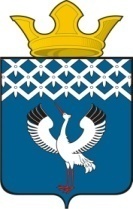  Российская Федерация                             Свердловская областьДумамуниципального образованияБайкаловского сельского поселения27-е заседание 4-го созываРЕШЕНИЕПРОЕКТ31 октября2019 г.                             с. Байкалово                                               № __О внесении изменений в Положение «О порядке организации и проведения публичных слушаний в муниципальном образовании Байкаловском сельском поселении», утвержденное решением Думы муниципального образования Байкаловского сельского поселения от 13.07.2006 № 31(в ред. от 29.04.2015 № 15, 29.10.2015 № 58)В соответствии с Федеральным законом от 06.10.2003 № 131-ФЗ «Об общих принципах организации местного самоуправления в Российской Федерации», руководствуясь Уставом Байкаловского сельского поселения, Дума муниципального образования Байкаловского сельского поселения,РЕШИЛА:         1. Внести в Положение «О порядке организации и проведения публичных слушаний в муниципальном образовании Байкаловском сельском поселении», утвержденное решением Думы муниципального образования Байкаловского сельского поселения от 13.07.2006 № 31 (в ред. от 29.04.2015 № 15, от 29.10.2015 № 58) следующие  изменения:1) пункт 2 статьи 3 изложить новой редакции: «2. На публичные слушания должны выноситься:1) проект устава поселения, а также проект муниципального правового акта о внесении изменений и дополнений в устав поселения, кроме случаев, когда изменения в устав вносятся исключительно в целях приведения закрепляемых в уставе вопросов местного значения и полномочий по их решению в соответствие с Конституцией Российской Федерации, федеральными законами;2) проект местного бюджета и отчет о его исполнении;3) проекты планов и программ развития поселения;4) установление публичного сервитута;5) вопросы о преобразовании поселения, за исключением случаев, если в соответствии с федеральным законом для преобразования поселения требуется получение согласия населения поселения, выраженного путем голосования либо на сходах граждан;6) иные вопросы в случаях, установленных федеральными законами».».  2. Настоящее решение опубликовать (обнародовать) в Информационном вестнике Байкаловского сельского поселения и на официальном сайте Думы муниципального образования Байкаловского сельского поселения: www.байкдума.рф.  3. Настоящее решение вступает в силу со дня его официального опубликования. Председатель Думы муниципального образованияБайкаловского сельского поселения              			      С.В. Кузеванова«___»_________  2019 г.Глава муниципального образованияБайкаловского сельского поселения                   			     Д.В. Лыжин«___»_________  2019 г.